	Утверждаю директор МБОУ «Фатневская СОШ им.Героя Советского Союза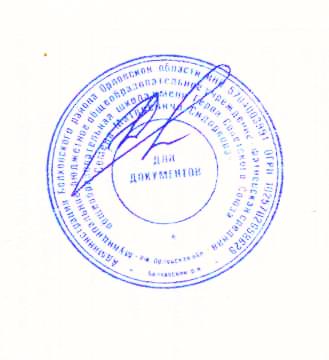  С.М.Сидоркова»________Н.В.ЛёвинаМеню на 03 марта 2021. для обучающихся 1-4 классовОтветственный за организацию питания                           Костромина И,А.Наименование блюдаМасса порции(в гр.)Калорийность порцииЦена(в руб.)ЗавтракЗавтракЗавтракВермишель молочная200      195 13-83Чай с сахаром200       89,321-34Хлеб пшеничный40        1352-66                                            Итого:                                            Итого:        419,3217-83ОбедОбедОбедСуп с клецками200124,0919-70Каша гречневая с сахаром351,22          11-21Компот из сух.фр.200138           1-23Хлеб ржаной, пшеничный1101713-88                                                              Итого:                                                              Итого:784,3136-02                                                    Всего за день:                                                    Всего за день:1203,6353-85